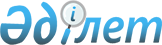 Қарағанды қаласы әкімдігінің 2014 жылғы 8 каңтардағы "2014 жылға арналған қоғамдық жұмыстарды ұйымдастыратын Қарағанды қаласы кәсiпорындарының, ұйымдарының, мекемелерiнiң тiзбесiн бекiту туралы" № 01/04 қаулысына өзгеріс енгізу туралыҚарағанды қаласы әкімдігінің 2014 жылғы 29 қазандағы № 48/52 қаулысы. Қарағанды облысының Әділет департаментінде 2014 жылғы 27 қарашада № 2829 болып тіркелді      РҚАО ескертпесі.

      Құжаттың мәтінінде түпнұсқаның пунктуациясы мен орфографиясы сақталған.



      «Қазақстан Республикасындағы жергiлiктi мемлекеттiк басқару және өзiн-өзi басқару туралы» Қазақстан Республикасының 2001 жылғы 23 қаңтардағы Заңының 31 бабына, «Халықты жұмыспен қамту туралы» Қазақстан Республикасының 2001 жылғы 23 қаңтардағы Заңының 20 бабына, «Халықты жұмыспен қамту туралы» Қазақстан Республикасының 2001 жылғы 23 қаңтардағы Заңын iске асыру жөнiндегi шаралар туралы» Қазақстан Республикасы Үкiметiнiң 2001 жылғы 19 маусымдағы № 836 Қаулысымен бекiтiлген Қоғамдық жұмыстарды ұйымдастыру мен қаржыландырудың ережесiне сәйкес, Қарағанды қаласының әкiмдiгi ҚАУЛЫ ЕТЕДI:

      1. 

Қарағанды қаласы әкімдігінің 2014 жылғы 8 қаңтардағы «2014 жылға арналған қоғамдық жұмыстарды ұйымдастыратын Қарағанды қаласы кәсіпорындарының, ұйымдарының, мекемелерінің тізбесін бекіту туралы» № 01/04 қаулысына (нормативтiк құқықтық актілерді мемлекеттiк тiркеу тiзiлiмiнде № 2525 тіркелген, 2014 жылғы 30 қаңтарда № 17-18 «Орталық Қазақстан», № 14-15 «Индустриальная Караганда» газеттерінде жарияланған) келесі өзгеріс енгізілсін:



      осы қаулыға қосымшаға сәйкес аталған қаулы қосымшасы жаңа редакцияда баяндалсын.

      2. 

Осы қаулының орындалуын бақылау Қарағанды қаласы әкiмiнiң орынбасары И.Ю. Любарскаяға жүктелсiн.

      3. 

Осы қаулы ресми жарияланған күннен бастап қолданысқа енгiзiледi.

 

  

2014 жылға арналған қоғамдық жұмыстарды ұйымдастыратын Қарағанды қаласы кәсіпорындарының, ұйымдарының, мекемелерінің тізбесі

 

       Қоғамдық жұмыстардың нақты шарттары:



      Еңбекақы төлемі, жұмыссыздардың дербес шоттарына есептеу жолымен, жұмыс уақытын есептеу табелінде бейнеленген орындалатын жұмыстың санына, сапасына және күрделілігіне байланысты нақты атқарылған уақыт бойынша жүзеге асырылады. Еңбекті қорғау және техникалық қауіпсіздік, арнайы киіммен, құралдармен және жабдықтармен қамтамасыз ету, әлеуметтік есептеулер, уақытша жұмысқа жарамсыздық бойынша әлеуметтік жәрдемақыны төлеу, жарақат алумен немесе денсаулығына басқа да зақымданумен келтірілген зиянды өтеу Қазақстан Республикасының еңбек заңнамасына сәйкес жүргізіледі.



      Жеке санаттағы жұмыскерлер үшін (кәмелеттік жасқа толмаған балалары бар әйелдер, көп балалы аналар, мүгедектер, он сегіз жасқа толмаған тұлғалар) қоғамдық жұмыстар жағдайлары сәйкес санат бойынша еңбек жағдайларының ерекшеліктері есебімен айқындалады және Қазақстан Республикасының еңбек заңнамасына сәйкес жұмыскерлер мен жұмыс берушілер арасында бекітілген еңбек шарттарымен қарастырылады.

 
					© 2012. Қазақстан Республикасы Әділет министрлігінің «Қазақстан Республикасының Заңнама және құқықтық ақпарат институты» ШЖҚ РМК
				

      Қала әкіміН. Әубәкіров

Қарағанды қаласы әкімдігінің

2014 жылғы 29 қазан

№ 48/52

қаулысына қосымшаҚарағанды қаласы әкімдігінің

2014 жылғы 8 қаңтардағы № 01/04

қаулысына қосымша

№ р/сҰйымдардың атауыАдам саныЖұмыс түрлеріҚаржыландыру көзіҚаржыландыру көлеміҚатысу мерзімі, айОрындалатын жұмыс көлеміҚоғамдық жұмыстардың жағдайлары

1«Мәдениет, демалыс саябақтары және гүлзарлар басқармасы» коммуналдық мемлекеттік кәсіпорны5Қаланы көркейту және көгалдандыруҚарағанды қаласының бюджеті4399002400-500 шаршы метр13-00 бастап 14-00 сағатқа дейінгі түскі ас үзілісімен сағат 8-00 бастап 17-00 дейін, аптасына 5 күн

2«Қалалық жарық» коммуналдық мемлекеттік кәсіпорны5Қаланы көркейту және көгалдандыруҚарағанды қаласының бюджеті4399002400-500 шаршы метр12-00 бастап 13-00 сағатқа дейінгі түскі ас үзілісімен сағат 8-00 бастап 17-00 дейін, аптасына 5 күн

3«Қарағанды қаласы әкімінің аппараты» мемлекеттік мекемесі6Құжаттарды өңдеуҚарағанды қаласының бюджеті5278802күніне 5-6 құжат13-00 бастап 14-30 сағатқа дейінгі түскі ас үзілісімен сағат 9-00 бастап 18-30 дейін, аптасына 5 күн

4«Қарағанды қаласының Октябрь ауданы әкімінің аппараты» мемлекеттік мекемесі12Қаланы көркейту және көгалдандыруҚарағанды қаласының бюджеті10557602600-700 шаршы метр12-00 бастап 13-30 сағатқа дейінгі түскі ас үзілісімен сағат 8-00 бастап 17-30 дейін, аптасына 5 күн

5«Қарағанды қаласының Қазыбек би атындағы аудан әкімінің аппараты» мемлекеттік мекемесі12Қаланы көркейту және көгалдандыруҚарағанды қаласының бюджеті10557602600-700 шаршы метр12-00 бастап 13-30 сағатқа дейінгі түскі ас үзілісімен сағат 8-00 бастап 17-30 дейін, аптасына 5 күн

6«Қарағанды қаласының Қазыбек би атындағы ауданының салық басқармасы» мемлекеттік мекемесі16Тұрғындармен жұмыс, көлік құралдарын, мүлікке салық төлеу бойынша түбіртектерін және хабарламаларын жеткізуге көмекҚарағанды қаласының бюджеті14076802күніне 10-15 құжат13-00 бастап 14-30 сағатқа дейінгі түскі ас үзілісімен сағат 9-00 бастап 18-30 дейін, аптасына 5 күн

7«Қарағанды қаласының Октябрь ауданының салық басқармасы» мемлекеттік мекемесі16Тұрғындармен жұмыс, көлік құралдарын, мүлікке салық төлеу бойынша түбіртектерін және хабарламаларын жеткізуге көмекҚарағанды қаласының бюджеті14076802күніне 10-15 құжат13-00 бастап 14-30 сағатқа дейінгі түскі ас үзілісімен сағат 9-00 бастап 18-30 дейін, аптасына 5 күн

8«Шахтер» коммуналдық мемлекеттік қазыналық кәсіпорны5Қаланы көркейту және көгалдандыруҚарағанды қаласының бюджеті4399002400-500 шаршы метр13-00 бастап 14-30 сағатқа дейінгі түскі ас үзілісімен сағат 9-00 бастап 18-30 дейін, аптасына 5 күн

9«Қарағанды қаласының Қазыбек би атындағы ауданының қорғаныс істері жөніндегі бөлімі» мемлекеттік мекемесі17Қарулы күштер қатарына шақыру бойынша халықпен жұмыс, шақыру қағазын жеткізуге көмекҚарағанды қаласының бюджеті14956602күніне 10-15 құжат13-00 бастап 14-00 сағатқа дейінгі түскі ас үзілісімен сағат 9-00 бастап 18-00 дейін, аптасына 5 күн

10«Қарағанды қаласының Октябрь ауданының қорғаныс істері жөніндегі бөлімі» мемлекеттік мекемесі17Қарулы күштер қатарына шақыру бойынша халықпен жұмыс, шақыру қағазын жеткізуге көмекҚарағанды қаласының бюджеті14956602күніне 10-15 құжат13-00 бастап 14-00 сағатқа дейінгі түскі ас үзілісімен сағат 9-00 бастап 18-00 дейін, аптасына 5 күн

11«Қарағанды облысының Әділет департаменті» мемлекеттік мекемесі50Әділет органдарында құжаттарды өңдеу бойынша жұмыс, жылжымайтын мүлік тіркелімінің электрондық мұрағатын қалыптастыру бойынша жұмыстарды орындауға көмекҚарағанды қаласының бюджеті43990002күніне 5-9 құжат13-00 бастап 14-30 сағатқа дейінгі түскі ас үзілісімен сағат 9-00 бастап 18-30 дейін, аптасына 5 күн

12«Қарағанды қаласының Қазыбек би атындағы ауданының үйде әлеуметтік көмек көрсету бөлімшесі» коммуналдық мемлекеттік мекемесі28Аула аралау, әлеуметтік картаны нақтылау, тексеру актілерін құру, аудан бойынша жалғыз тұратын қарт азаматтарды анықтауҚарағанды қаласының бюджеті24634402күніне 5-9 құжат13-00 бастап 14-00 сағатқа дейінгі түскі ас үзілісімен сағат 9-00 бастап 18-00 дейін, аптасына 5 күн

13«Қарағанды қаласының Октябрь ауданының әлеуметтік көмек көрсету бөлімшесі» коммуналдық мемлекеттік мекемесі28Аула аралау, әлеуметтік картаны нақтылау, тексеру актілерін құру, аудан бойынша жалғыз тұратын қарт азаматтарды анықтауҚарағанды қаласының бюджеті24634402күніне 5-9 құжат13-00 бастап 14-00 сағатқа дейінгі түскі ас үзілісімен сағат 9-00 бастап 18-00 дейін, аптасына 5 күн

14«Қарағанды облысының жұмыспен қамтуды үйлестіру және әлеуметтік бағдарламалар басқармасы» мемлекеттік мекемесі17Жұмыссыздықтың өсуін болдырмау бойынша дағдарысқа қарсы шараларды жүзеге асыру бойынша құжаттарды өңдеуҚарағанды қаласының бюджеті14956602күніне 5-9 құжат13-00 бастап 14-30 сағатқа дейінгі түскі ас үзілісімен сағат 9-00 бастап 18-30 дейін, аптасына 5 күн

15«Қарағанды қалалық мәслихаты» мемлекеттік мекемесі11Құжаттарды өңдеуҚарағанды қаласының бюджеті9677802күніне 5-9 құжат13-00 бастап 14-00 сағатқа дейінгі түскі ас үзілісімен сағат 9-00 бастап 18-00 дейін, аптасына 5 күн

16«Қарағанды қаласының прокуратурасы» мемлекеттік мекемесі11Құжаттарды өңдеуҚарағанды қаласының бюджеті9677802күніне 6-10 құжат13-00 бастап 14-30 сағатқа дейінгі түскі ас үзілісімен сағат 9-00 бастап 18-30 дейін, аптасына 5 күн

17«Қарағанды облысының әкімінің аппараты» мемлекеттік мекемесі14Құжаттарды өңдеуҚарағанды қаласының бюджеті12317202күніне 5-9 құжат13-00 бастап 14-30 сағатқа дейінгі түскі ас үзілісімен сағат 9-00 бастап 18-30 дейін, аптасына 5 күн

18«Қарағанды облысының білім басқармасы» мемлекеттік мекемесі5Құжаттарды өңдеуҚарағанды қаласының бюджеті4399002күніне 5-9 құжат13-00 бастап 14-30 сағатқа дейінгі түскі ас үзілісімен сағат 9-00 бастап 18-30 дейін, аптасына 5 күн

19«Қарағанды облыстық сотының кеңсесі» мемлекеттік мекемесі11Мұрағат құжаттарын өңдеуҚарағанды қаласының бюджеті9677802күніне 9-10 құжат13-00 бастап 14-30 сағатқа дейінгі түскі ас үзілісімен сағат 9-00 бастап 18-30 дейін, аптасына 5 күн

20«Қарағанды қаласы Октябрь ауданының прокуратурасы» мемлекеттік мекемесі6Құжаттарды өңдеуҚарағанды қаласының бюджеті5278802күніне 5-9 құжат13-00 бастап 14-30 сағатқа дейінгі түскі ас үзілісімен сағат 9-00 бастап 18-30 дейін, аптасына 5 күн

21«Қарағанды қаласының Қазыбек би атындағы ауданының прокуратурасы» мемлекеттік мекемесі6Құжаттарды өңдеуҚарағанды қаласының бюджеті5278802күніне 5-9 құжат13-00 бастап 14-30 сағатқа дейінгі түскі ас үзілісімен сағат 9-00 бастап 18-30 дейін, аптасына 5 күн

22«Көркейту» коммуналдық мемлекеттік мекемесі3Қаланы көркейту және көгалдандыруҚарағанды қаласының бюджеті3221402500-600 шаршы метр12-00 бастап 13-00 сағатқа дейінгі түскі ас үзілісімен сағат 8-00 бастап 17-00 дейін, аптасына 5 күн

23«Қарағанды коммуналдық шаруашылық» жауапкершілігі шектеулі серіктестігі12Қаланы көркейту және көгалдандыруҚарағанды қаласының бюджеті10557602500-600 шаршы метр12-00 бастап 13-00 сағатқа дейінгі түскі ас үзілісімен сағат 8-00 бастап 17-00 дейін, аптасына 5 күн

24«Қарағанды көлік прокуратурасы» мемлекеттік мекемесі5Құжаттарды өңдеуҚарағанды қаласының бюджеті4399002күніне 5-9 құжат13-00 бастап 14-30 сағатқа дейінгі түскі ас үзілісімен сағат 9-00 бастап 18-30 дейін, аптасына 5 күн

25«Қарағанды облысы бойынша қаржылық бақылау инспекциясы» мемлекеттік мекемесі5Құжаттарды өңдеуҚарағанды қаласының бюджеті4399002күніне 5-9 құжат13-00 бастап 14-00 сағатқа дейінгі түскі ас үзілісімен сағат 9-00 бастап 18-00 дейін, аптасына 5 күн

26«Қарағанды қаласының ішкі істер басқармасы» мемлекеттік мекемесі11Құжаттарды өңдеуҚарағанды қаласының бюджеті9677802күніне 5-9 құжат12-30 бастап 14-30 сағатқа дейінгі түскі ас үзілісімен сағат 9-00 бастап 19-00 дейін, аптасына 5 күн

27«Қазақстан Республикасы Денсаулық сақтау және әлеуметтік даму Министрлігі еңбек, әлеуметтік қорғау және қөші-қон комитетінің Қарағанды облысы бойынша департаменті» республиқалықмемлекеттік мекемесі5Құжаттарды өңдеуҚарағанды қаласының бюджеті4399002күніне 5-9 құжат13-00 бастап 14-00 сағатқа дейінгі түскі ас үзілісімен сағат 9-00 бастап 18-00 дейін, аптасына 5 күн

28«Қазақстан Республикасы өңірлік даму министрлігінің жер ресурстарын басқару комитетінің Қарағанды облысы бойынша аумақтық жер инспекциясы» мемлекеттік мекемесі5Құжаттарды өңдеуҚарағанды қаласының бюджеті4399002күніне 5-9 құжат13-00 бастап 14-30 сағатқа дейінгі түскі ас үзілісімен сағат 9-00 бастап 18-30 дейін, аптасына 5 күн

29«Қарағанды облысының мамандандырылған табиғат қорғау прокуратурасы» мемлекеттік мекемесі5Құжаттарды өңдеуҚарағанды қаласының бюджеті4399002күніне 5-9 құжат13-00 бастап 14-30 сағатқа дейінгі түскі ас үзілісімен сағат 9-00 бастап 18-30 дейін, аптасына 5 күн

30«Қарағанды облысының еңбек инспекциясы жөніндегі басқармасы» мемлекеттік мекемесі11Құжаттарды өңдеуҚарағанды қаласының бюджеті9677802күніне 5-9 құжат13-00 бастап 14-00 сағатқа дейінгі түскі ас үзілісімен сағат 9-00 бастап 18-00 дейін, аптасына 5 күнБарлығы:36031731000